Kính gửi Quý Đơn vị/Tổ chức,Khoa………………. - Trường Đại học Tài nguyên và Môi trường TP. Hồ Chí Minh đang triển khai thực hiện kế hoạch rà soát đánh giá và đưa ra giải pháp nâng cao chất lượng đào tạo nhằm đáp ứng tốt hơn các nhu cầu về nguồn nhân lực kỹ thuật trong lĩnh vực …………. nói riêng và ngành ……………. chung. Chúng tôi rất coi trọng những ý kiến nhận xét, đóng góp của Quý vị và sẽ xem xét, tham khảo trong việc cải tiến chương trình đào tạo, nâng cao chất lượng kỹ sư tốt nghiệp và đáp ứng nhu cầu ngày càng cao của Đơn vị/Tổ chức.Kết quả khảo sát sẽ được trình bày dưới dạng số liệu tổng hợp thống kê. Chúng tôi xin đảm bảo các thông tin của Quý vị sẽ hoàn toàn được bảo mật và sử dụng đúng mục đích nêu trên.Xin chân thành cảm ơn sự hợp tác của Quý vị!Thông tin chung về người cung cấp thông tinHọ và tên:……………………………………………………………………Năm sinh:………………………….….. Giới tính: Nam      Nữ Trình độ học vấn:              Tiến sĩ     Thạc sĩ       Cử nhân       Khác  4. Nghề nghiệp:……………………….Chức vụ (nếu có):…………………………….      5. Điện thoại:…………………………Email:…………………………………………      B. Thông tin chung về doanh nghiệp/tổ chức      6. Tên đơn vị/tổ chức:........................................................................................................      7. Địa chỉ :…................…………………………………………………………………..          Điện thoại:. ………..................Email:…………………….............................................9. Tổng số nhân lực:
            Nhỏ hơn 30        30-100      100-300         Trên 300 10. Năm thành lập:............... 11.Theo Ông/Bà, sinh viên tốt nghiệp ngành ……… đang (hoặc sẽ) làm việc ở doanh
nghiêp/tổ chức của quý Ông/Bà đã (hoặc cần) lĩnh hội kiến thức từ các học phần
trong chương trình đào tạo ở mức độ nào? (Khoanh tròn vào mức độ lựa chọn).           Biết            Hiểu               Áp dụng linh hoạt             Phân tích và tổng hợp          Đánh giá và sáng tạo  12. Ông/Bà đánh giá những môn học dưới đây có cần thiết để đáp ứng yêu cầu của doanh nghiệp/tổ chức về kiến thức, kỹ năng, và thái độ không? (Tô vào mức độ lựa chọn). 1. Không cần thiết. – 2. Ít cần thiết. - 3. Không biết – 4. Cần thiết. - 5. Rất cần thiết.13. Theo Ông/Bà, nên bổ sung học phần nào dưới đây theo mức độ cần thiết vào chương trình
đào tạo (Tô vào phương án lựa chọn)?1. Không cần thiết. – 2. Ít cần thiết. - 3. Không biết – 4. Cần thiết. - 5. Rất cần thiết.Xin chân thành cảm ơn!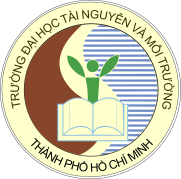 PHIẾU KHẢO SÁT ĐƠN VỊ/TỔ CHỨC(khi xây dựng/điều chỉnh CTĐT) 8. Đơn vị/tổ chức thuộc thành phần/ngành nào?8. Đơn vị/tổ chức thuộc thành phần/ngành nào?Quản lý Nhà nướcKhu vực viện nghiên cứu, trường Đại học Khu vực kinh tế Nhà nước Khu vực kinh tế tư nhân Khu vực có vốn đầu tư nước ngoài Các tổ chức quốc tế, NGOs… Thành phần khác:……………………………..TTKhối kiến thứcCác học phầnSố tín chỉMức độ cần thiếtMức độ cần thiếtMức độ cần thiếtMức độ cần thiếtMức độ cần thiết1Khối đại cương--- 2Khối cơ sở ngành---3Khối ngành và chuyên ngành---4Khối bổ trợ--- 5Thực tập và làm tốt nghiệpThực tập và làm tốt nghiệpSTTCác học phầnSố tín chỉMức độ cần thiếtMức độ cần thiếtMức độ cần thiếtMức độ cần thiếtMức độ cần thiết1- 2- 